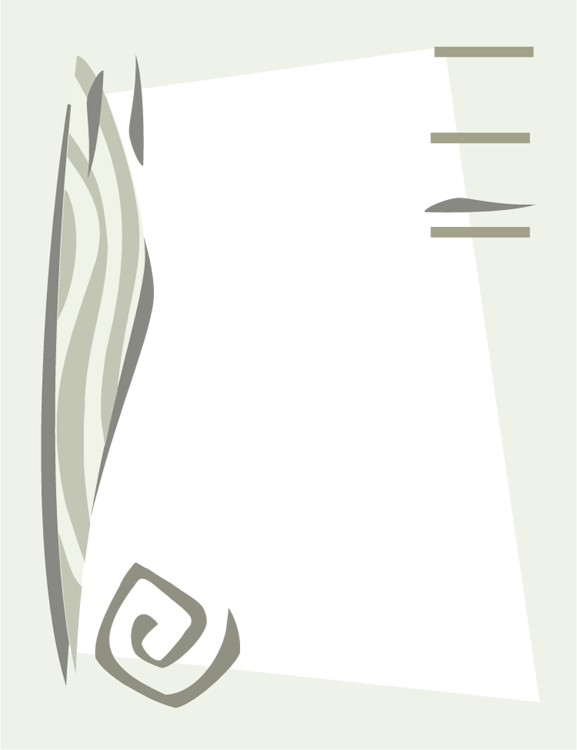                   Государственное учреждение образования”Детский сад №3 г.Старые Дороги“ДОКУМЕНТАЦИЯ ПЕДАГОГАДОПОЛНИТЕЛЬНОГО ОБРАЗОВАНИЯг. Старые ДорогиДОКУМЕНТАЦИЯпедагога дополнительного образованияТиповая программа дополнительного образования детей и молодежи, соответствующего объединению по интересам профиля, утвержденная Постановлением Министерства образования Республики Беларусь 6 сентября 2017 г. № 123.Учебная программа дошкольного образования для учреждений дошкольного образования, утверждённая Постановлением Министерства образования Республики Беларусь 04.08.2022 № 229.Программа объединения по интересам.Журнал планирования и учёта работы  объединения по интересам, включающий план работы объединения на учебный год, утверждённый директором учреждения дополнительного образования и обучения, календарно-тематические планы работы объединения (на каждый месяц).4.     Планы-конспекты занятия  объединения.5.     Социально-педагогический паспорт детского коллектива.6.     Отчёт о работе за учебный год.7.     Каталог детских работ, перечень материалов, репертуар и т.д.